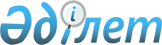 Қазақстан Республикасы Үкіметінің 1999 жылғы 12 қарашадағы N 1691 қаулысына өзгеріс пен толықтыру енгізу туралы
					
			Күшін жойған
			
			
		
					Қазақстан Республикасы Үкіметінің 2003 жылғы 14 мамырдағы N 449 қаулысы. Күші жойылды - Қазақстан Республикасы Үкіметінің 2011 жылғы 5 желтоқсандағы № 1465 Қаулысымен      Ескерту. Күші жойылды - ҚР Үкіметінің 2011.12.05 № 1465 Қаулысымен.      Қазақстан Республикасының Үкіметі қаулы етеді: 

      1. "Тарифтік саясат жөніндегі ведомствоаралық комиссия туралы" Қазақстан Республикасы Үкіметінің 1999 жылғы 12 қарашадағы N 1691 қаулысына (Қазақстан Республикасының ПҮКЖ-ы, 1999 ж., N 50, 488-құжат) мынадай өзгеріс пен толықтыру енгізілсін: 

      1-тармақта: 

      Тарифтік саясат жөніндегі ведомствоаралық комиссияның құрамына мыналар енгізілсін: 

Жұмабеков                   - Қазақстан Республикасының Әділет 

Оңалсын Исламұлы              министрі; Әбдиев                      - Қазақстан Республикасы Статистика 

Қали Сейілбекұлы              жөніндегі агенттігінің төрағасы;       көрсетілген құрамнан Георгий Владимирович Ким шығарылсын. 

      2. Осы қаулы қол қойылған күнінен бастап күшіне енеді.       Қазақстан Республикасының 

      Премьер-Министрі 
					© 2012. Қазақстан Республикасы Әділет министрлігінің «Қазақстан Республикасының Заңнама және құқықтық ақпарат институты» ШЖҚ РМК
				